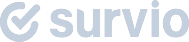 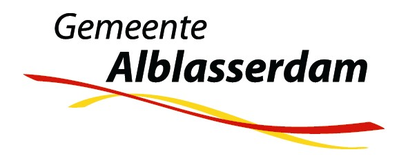 Omgevingsvisie Alblasserdam: de 5 accentenAlgemeen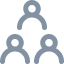 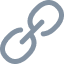 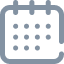 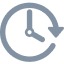 Enquête bezoekenBezoek Geschiedenis    1 Juni 2021 - 31 Juli 2021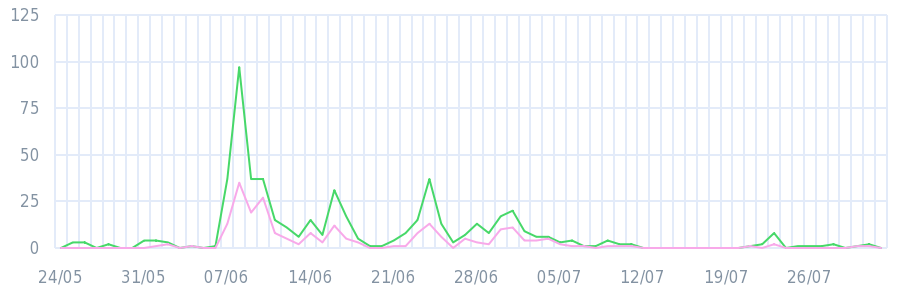 1. Wat is uw leeftijd? 2. In welke wijk woont u?IdentiteitBeschrijving van Alblasserdam: Alblasserdam is een bedrijvig en ook historisch dijkdorp met een maritiem verleden. Waar de mensen samen leven, elkaar kennen en voor elkaar zorgen ongeacht afkomst of geloof. Alblasserdam is een veilig dorp waar respect is voor elkaar en onze historie. Een kleinschalig dorp met moderne voorzieningen en goede verbindingen met omliggende dorpen en steden. Een gemoedelijk dorp met veel vrijwilligers die zich inzetten voor elkaar en de omgeving. Met een groen karakter in de nabijheid van het polderlandschap en een groot geloofsgemeenschap.3. In welke mate herkent u zich in deze beschrijving?4. Welke onderdelen van deze identiteit zijn voor u het belangrijkst?5. Ontbreekt er volgens u nog iets aan deze beschrijving van de identiteit van Alblasserdam?OntwikkelingenEr zijn veel belangrijke ontwikkelingen nu en in de toekomst waar Alblasserdam mee te maken krijgt. Wij zien de volgende grote ontwikkelingen die invloed hebben op hoe wij onze omgeving inrichten.Bereikbaarheid: Mensen kunnen eenvoudig van en naar Alblasserdam reizen met de auto, openbaar vervoer of fiets.Bestaanszekerheid inwoners: Elke inwoner heeft voldoende inkomen en een stabiel inkomen.Circulariteit: Het voorkomen van afval door zoveel mogelijk grondstoffen en producten opnieuw te gebruiken.Gezondheid: Het stimuleren van een gezonde leefstijl en creëren van een gezonde leefomgeving.Klimaatadaptatie: De omgeving weerbaar maken tegen de gevolgen van klimaatverandering. Denk aan: minder verharding zodat hevige buien beter opgevangen kunnen worden en meer groen zodat warmte minder reflecteert op gebouwen.Klimaatmitigatie: Het aanpakken van de oorzaken van klimaatverandering door het terugdringen van CO2-uitstoot. Denk aan: isolatie, zonnepanelen, warmtepompen.Iedereen doet mee/toegankelijkheid samenleving: Ondersteuning voor diegene die dat nodig hebben. Onder andere toegang tot voorzieningen zodat iedereen passend kan wonen en deel kan nemen aan de samenleving.Werkgelegenheid: Het aantal beschikbare banen in Alblasserdam.Woningbouw: Genoeg en passende woningen voor (nieuwe) inwoners van Alblasserdam.Samenleven: Hoe wij een samenleving kunnen zijn waarin iedereen mee kan doen en waarin onze verschillen elkaar versterken.6. Welke drie ontwikkelingen vindt u het meest belangrijk?7. Mist u nog een belangrijke ontwikkeling? Zo ja, welke?De accentenDe omgevingsvisie zal over veel verschillende onderwerpen gaan. Maar waar ligt de focus?Om dit te bepalen heeft de gemeente vijf mogelijke toekomstaccenten uitgewerkt die de nadruk leggen op verschillende ontwikkelingen. Zo legt het ene accent de nadruk op vergroening en de andere op werkgelegenheid. Dat een onderwerp de prioriteit krijgt binnen een accent, wil niet zeggen dat andere onderwerpen er niet in terug komen. Het bepaalt wel de denkrichting waarop een onderwerp wordt benaderd. Het is dus nog niet het eindpunt.U ziet zo één voor één de verschillende mogelijke accenten. Bij elk accent staan drie vragen die u kan beantwoorden. Met deze informatie zullen wij de accenten aanscherpen zodat u in september/oktober op een accent kan stemmen.Accent 1 van 5: Dorp in de polderAls u kiest voor 'dorp in de polder' blijft veel bij het oude. De gemeente gaat niet buiten de bestaande grenzen bouwen. Nieuwe bedrijfsgebouwen komen alleen op plekken die daar nu al beschikbaar voor zijn. De wegen van en naar bedrijventerreinen zijn niet het belangrijkste. Nieuwe woningen bouwen we vooral op plekken waar al huizen staan. Van hoogbouw is, op de bestaande locaties na, geen sprake.De gemeente zet nog steeds stappen richting een duurzaam dorp. Dit gebeurt met maatregelen die het landschap en de aanblik van het dorp niet verstoren. Omdat ons verleden belangrijk voor ons is hebben we veel aandacht voor ons erfgoed. We doen er zoveel mogelijk aan om hinder van wegen, waterwegen en bedrijven te voorkomen. Om vitaal te blijven leggen we groen aan om te kunnen wandelen en fietsen. Dat groen is ook goed om ons aan te passen aan de klimaatverandering. Het sociale leven heeft in 'dorp in de polder' veel aandacht.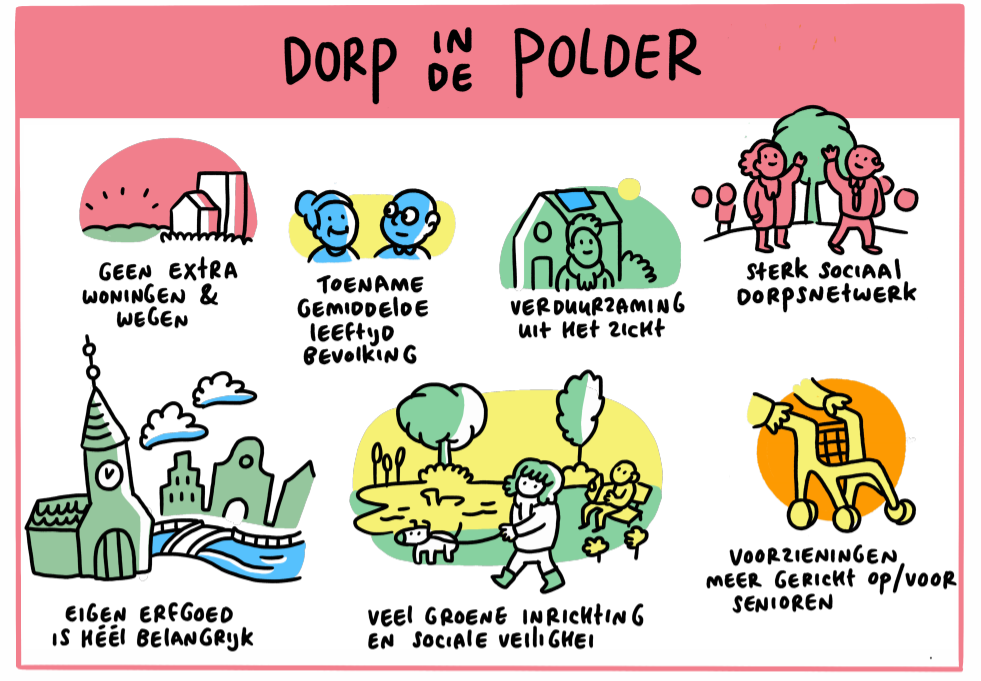 8. Stelling: Dit accent is helder uitgelegd9. Stelling: Dit accent is compleet10. Hoe zouden we dit accent kunnen verbeteren?Accent 2 van 5: Welvarend DorpIn het 'welvarende dorp' zijn meer luxe woningen en appartementen te vinden. Wonen, leefbaarheid en gezondheid krijgen veel aandacht. Voorzieningen zoals winkels en culturele instellingen zijn vooral gericht op luxe. Omdat de luxere woningen meer ruimte vragen vermoeden wij dat het aantal inwoners afneemt.Bedrijvigheid en industrie (en hiermee ook de werkgelegenheid) nemen ook af. Zo verandert de identiteit van het dorp: jongere gezinnen trekken vaker weg, waardoor het dorp vergrijst. Dat de bevolking veroudert heeft gevolgen voor de gezondheid en de behoefte aan zorg van de inwoners. Op het gebied van duurzaamheid voldoen we aan wet- en regelgeving, maar we doen niets extra's. Omdat het aantal inwoners per vierkante kilometer afneemt, krijgen we wat meer ruimte voor klimaatmaatregelen en vergroening.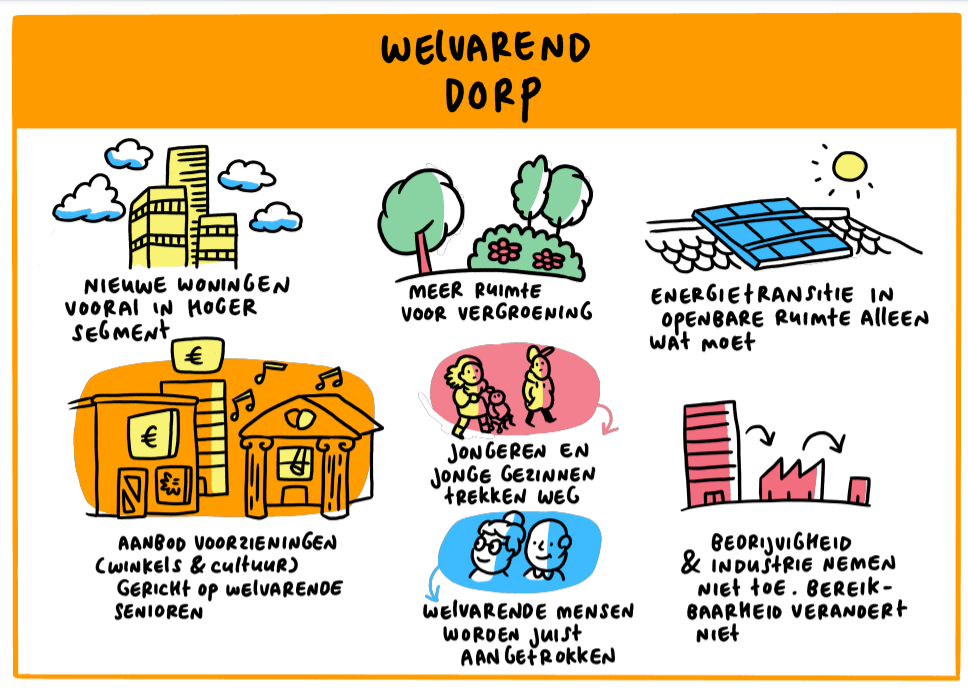 11. Stelling: Dit accent is helder uitgelegd12. Stelling: Dit accent is compleet13. Hoe zouden we dit accent kunnen verbeteren?Accent 3 van 5: Bedrijvig DijkdorpIn het 'bedrijvige dijkdorp' staan werkgelegenheid, onderwijs en economie centraal. Wonen, leefbaarheid en gezondheid krijgen daardoor minder aandacht. We willen nieuwe banen creëren. Daarbij houden we rekening met milieu, energie en klimaat, maar niet meer dan noodzakelijk is.Door de groeiende werkgelegenheid hebben we meer huizen nodig. Er komen immers meer mensen naar ons dorp voor hun werk. Daarom zoeken we ook buiten de huidige grenzen naar plekken om woningen te bouwen. Hoogbouw is ook een mogelijkheid. Om hoogopgeleid personeel aan te trekken en te behouden bouwen we ook duurdere woningen.In plaats van huizen te bouwen kunnen we er ook voor kiezen het dorp beter bereikbaar te maken. Werknemers kunnen dan van en naar het ons dorp reizen zonder er te komen wonen. Als we hiervoor kiezen, verbreden we de huidige ontsluitingswegen en zorgen we voor meer openbaar vervoer. Deze oplossing kan ten koste gaan van het groen in onze omgeving. In een bedrijvig dijkdorp zijn erfgoed en het behoud van de eigen identiteit minder belangrijk.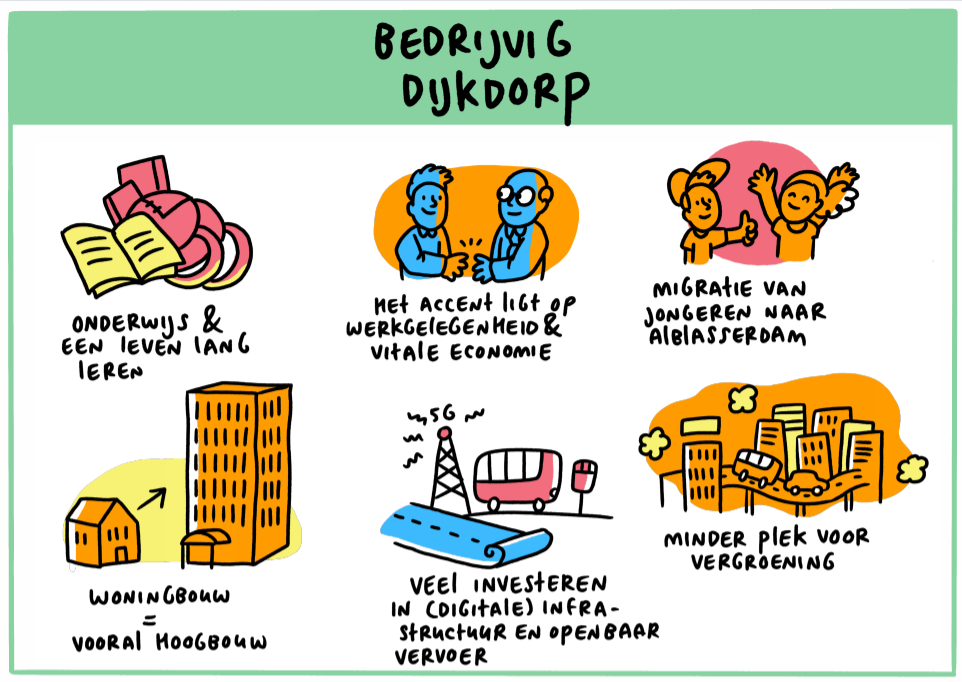 14. Stelling: Dit accent is helder uitgelegd15. Stelling: Dit accent is compleet16. Hoe zouden we dit accent kunnen verbeteren?Accent 4 van 5: Fit en groen in de polderIn het 'fitte en groene dorp in de polder' zijn het milieu en duurzaamheid erg belangrijk. We zetten flink in op bijvoorbeeld zonnepanelen, warmtepompen, vergroening, hergebruik en het omgaan met extreem weer.Op het gebied van ruimtelijke ontwikkeling blijven we binnen de bestaande dorpsgrenzen. We maken de buitenruimte groener door tegels en asfalt zoveel mogelijk te vervangen door waterdoorlatende alternatieven. Ook zorgen we dat veel verschillende soorten planten en dieren goede leefomstandigheden vinden in ons dorp. Dit noemen we biodiversiteit. We planten alleen inheemse soorten aan. En we vermijden de aanplant van heel veel van dezelfde soort bomen, planten of struiken (monocultuur). Door de vergroening is er meer ruimte om te wandelen en te fietsen in de natuur.Natuurlijk zijn bedrijven welkom in Alblasserdam. Wij verlangen van deze bedrijven wel dat zij hetzelfde over het milieu denken als wij. Wij proberen dit ook af te dwingen door hierover regels op te nemen. We zetten niet in op nieuwe wegen, maar zetten wel in op gebruik van fiets, openbaar vervoer en deelauto's.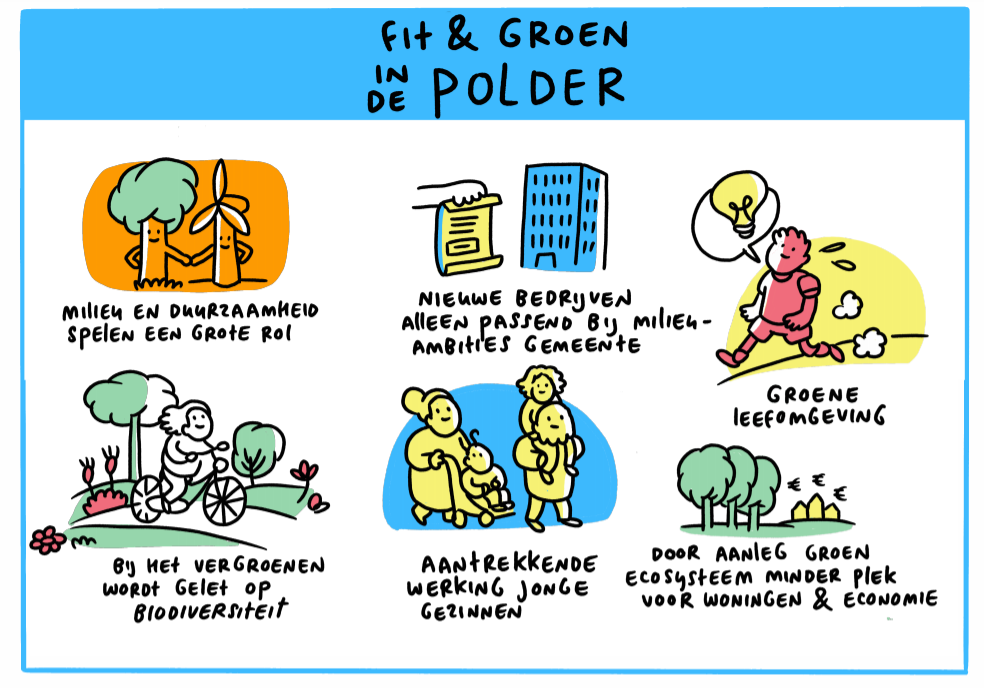 17. Stelling: Dit accent is helder uitgelegd18. Stelling: Dit accent is compleet19. Hoe zouden we dit accent kunnen verbeteren?Accent 5 van 5: GroeibriljantIn de 'groeibriljant' zetten we een stap naar groei. Het aantal inwoners zal ongeveer verdubbelen. Maar aan de bevolkingsgroei zit een grens. Daarom zoekt de gemeente de oplossing in hoogbouw. Op het gebied van verduurzaming moet de gemeente voldoen aan wet- en regelgeving, maar we doen niets extra's.Omdat we meer inwoners hebben komen er ook meer voorzieningen. We streven naar een levendig beeld op straat; cultuur, horeca en beleving vinden we steeds belangrijker. Wegen en fietspaden moeten we hierop aanpassen want we moeten bereikbaar zijn en blijven.Bedrijventerrein Vinkenwaard Noord wordt een gebied waar wonen en werken naast elkaar gebeurt. Bedrijfsactiviteiten met een risico verplaatsen we zoveel mogelijk naar Vinkenwaard Zuid en Nieuwland Parc of naar de regio. Als bedrijven de regio verlaten gaat dat ten koste van de werkgelegenheid.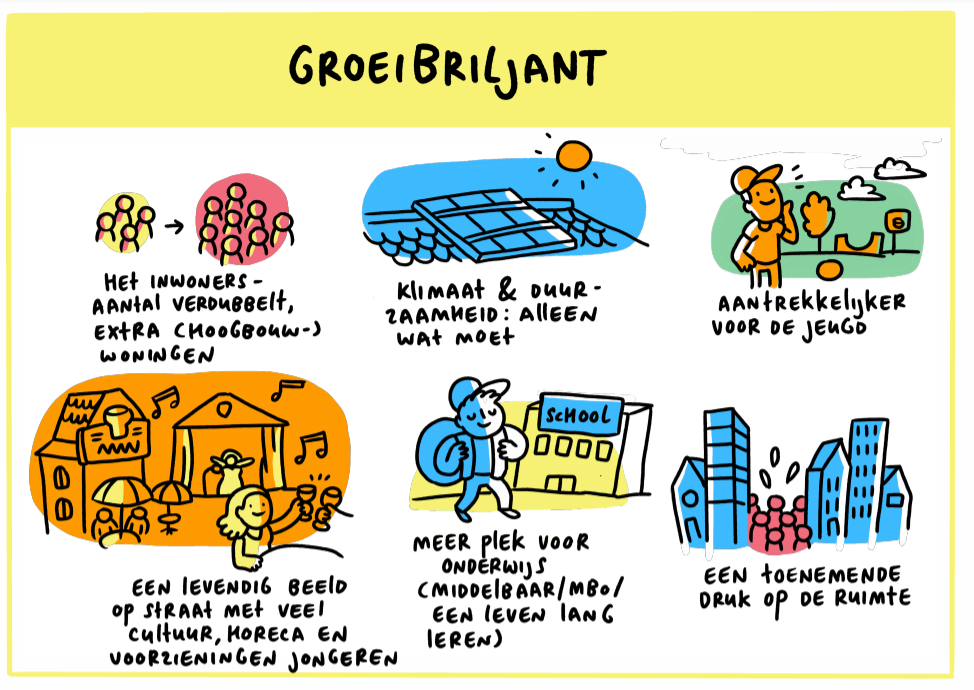 20. Stelling: Dit accent is helder uitgelegd21. Stelling: Dit accent is compleet22. Hoe zouden we dit accent kunnen verbeteren?23. Heeft u nog opmerkingen of aanvullingen op de enquête tot nu toe? 24. Stelling: deze website was eenvoudig te vinden25. Stelling: deze website was eenvoudig te gebruiken26. Heeft u nog tips om de site te verbeteren?        Enquête naam	Omgevingsvisie Alblasserdam: de 5 accenten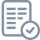         Auteur	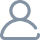         Taal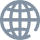          Enquête URL	https://www.survio.com/survey/d/H5P9H5N7A6M3J0G6P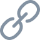          Eerste antwoord	1 Juni 2021         Laatste antwoord	31 Juli 2021        Duur	61 dagen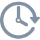          Totaal antwoorden	229540229031142,4%Totaal   bezoekenAfgewerkte antwoordenOnvolledige antwoordenSlechts getoondTotale succespercentage     Bezoeken(540)       Voltooid(229)Totaal BezoekenBezoek bronnenBezoek bronnenGemiddelde tijd voor voltooiing Gemiddelde tijd voor voltooiing 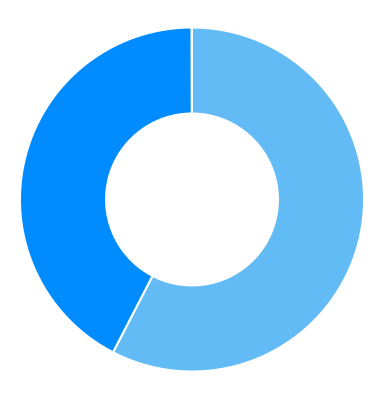 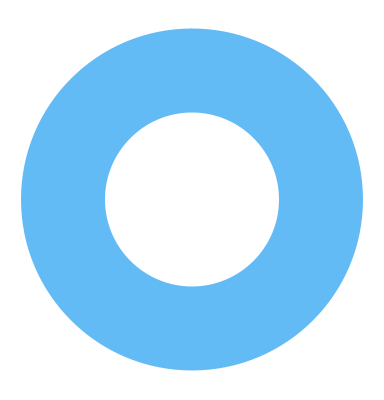 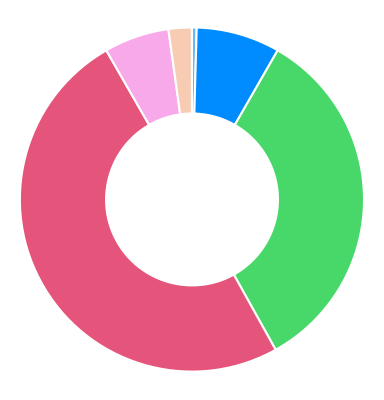             Slechts getoond (57,6%)            Voltooid (42,4%)            Onvolledig (0,0%)            Slechts getoond (57,6%)            Voltooid (42,4%)            Onvolledig (0,0%)            Slechts getoond (57,6%)            Voltooid (42,4%)            Onvolledig (0,0%)           Directe link (100,0%)           Directe link (100,0%)           Directe link (100,0%)        1-2 min. (0,4%)        2-5 min. (7,9%)        5-10 min. (33,6%)        10-30 min. (49,8%)        30-60 min. (6,1%)        >60 min. (2,2%)        1-2 min. (0,4%)        2-5 min. (7,9%)        5-10 min. (33,6%)        10-30 min. (49,8%)        30-60 min. (6,1%)        >60 min. (2,2%)  229x Antwoorden    0x onbeantwoord    Enkele keuze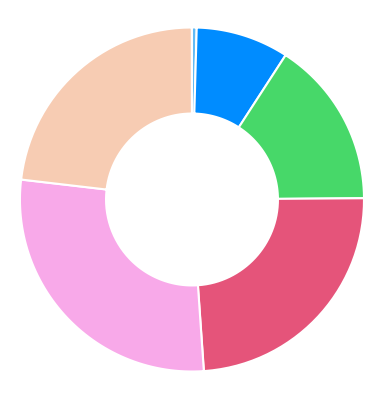       Jonger dan 25 jaar      25 - 34 jaar      35-44 jaar      45 - 54 jaar      55 - 64 jaar      65 jaar of ouderAntwoordAntwoordenRatioJonger dan 25 jaar10,4%25 - 34 jaar208,7%35-44 jaar3615,7%45 - 54 jaar5524,0%55 - 64 jaar6427,9%65 jaar of ouder5323,1%  229x Antwoorden    0x onbeantwoord    Enkele keuze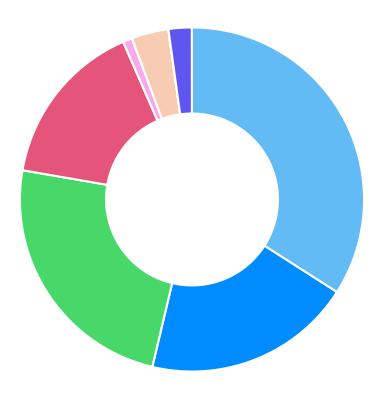       Centrum      Kinderdijk      Blokweer      Souburgh      Bedrijventerrein      Landelijk gebied      Weet ik niet      Ik woon niet in Alblasserdam, maar ik ben wel een professionele partnerAntwoordAntwoordenRatioCentrum7834,1%Kinderdijk4519,7%Blokweer5524,0%Souburgh3615,7%Bedrijventerrein20,9%Landelijk gebied83,5%Weet ik niet00,0%Ik woon niet in Alblasserdam, maar ik ben wel een professionele partner52,2%  229x Antwoorden    0x onbeantwoord    Aantal sterren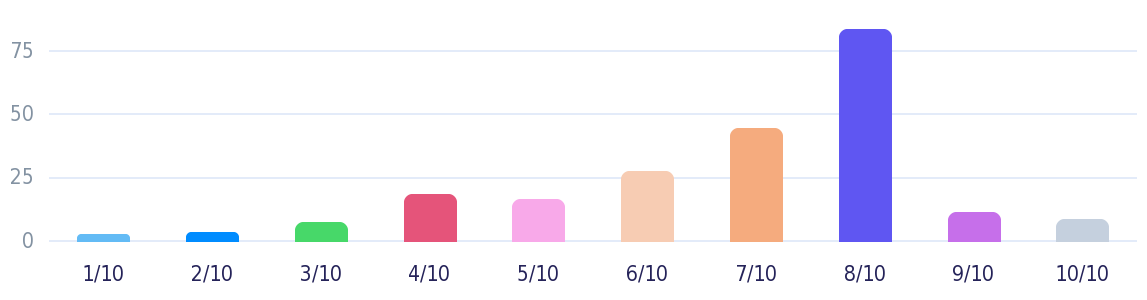 AntwoordAntwoordenRatio★☆☆☆☆☆☆☆☆☆  1/1031,3%★★☆☆☆☆☆☆☆☆  2/1041,7%★★★☆☆☆☆☆☆☆  3/1083,5%★★★★☆☆☆☆☆☆  4/10198,3%★★★★★☆☆☆☆☆  5/10177,4%★★★★★★☆☆☆☆  6/102812,2%★★★★★★★☆☆☆  7/104519,7%★★★★★★★★☆☆  8/108436,7%★★★★★★★★★☆  9/10125,2%★★★★★★★★★★  10/1093,9%  631x Antwoorden    -402x onbeantwoord    Keuzes sorteren op volgorde of belangAntwoordBelangBedrijvigheid4,8Ontmoeten5,6Samenleven7,4Zorg dragen voor elkaar6,2Veiligheid7,3Historisch erfgoed4,4Moderne voorzieningen4,6Bereikbaarheid5,2Gelovig2,5Groen6,9  229x Antwoorden    0x onbeantwoord    Tekst antwoord  229x Antwoorden    0x onbeantwoord    Meerkeuze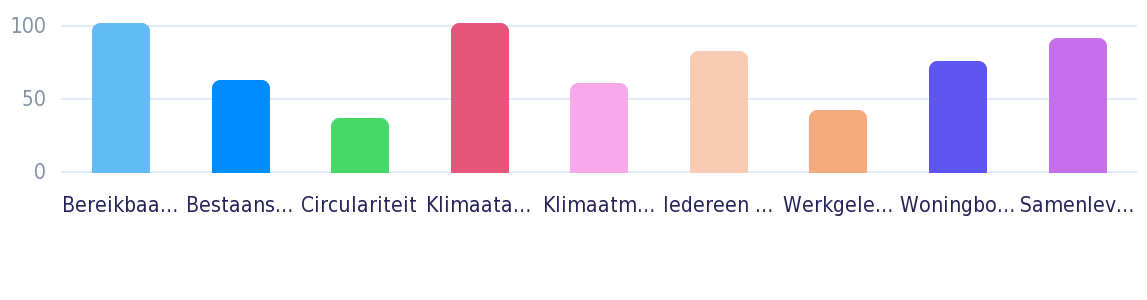 AntwoordAntwoordenRatioBereikbaarheid10345,0%Bestaanszekerheid inwoners6427,9%Circulariteit3816,6%Klimaatadaptatie10345,0%Klimaatmitigatie6227,1%Iedereen doet mee/toegankelijkheid samenleving8436,7%Werkgelegenheid4318,8%Woningbouw7733,6%Samenleven9340,6%  229x Antwoorden    0x onbeantwoord    Tekst antwoord  229x Antwoorden    0x onbeantwoord    Aantal sterren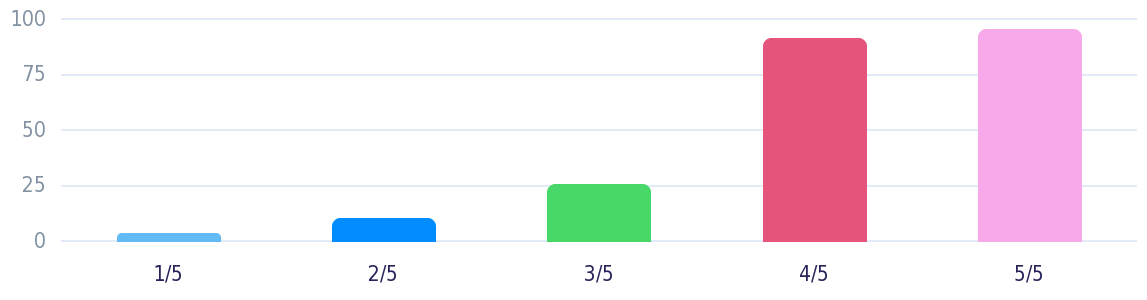 AntwoordAntwoordenRatio★☆☆☆☆  1/541,7%★★☆☆☆  2/5114,8%★★★☆☆  3/52611,4%★★★★☆  4/59240,2%★★★★★  5/59641,9%  229x Antwoorden    0x onbeantwoord    Aantal sterren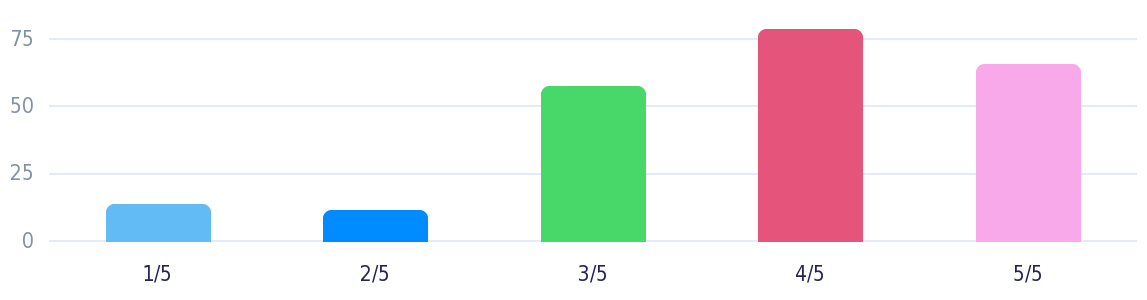 AntwoordAntwoordenRatio★☆☆☆☆  1/5146,1%★★☆☆☆  2/5125,2%★★★☆☆  3/55825,3%★★★★☆  4/57934,5%★★★★★  5/56628,8%  229x Antwoorden    0x onbeantwoord    Tekst antwoord  229x Antwoorden    0x onbeantwoord    Aantal sterren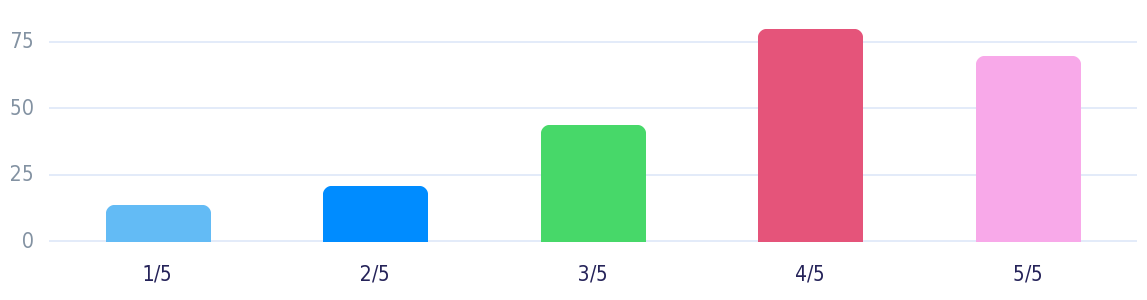 AntwoordAntwoordenRatio★☆☆☆☆  1/5146,1%★★☆☆☆  2/5219,2%★★★☆☆  3/54419,2%★★★★☆  4/58034,9%★★★★★  5/57030,6%  229x Antwoorden    0x onbeantwoord    Aantal sterren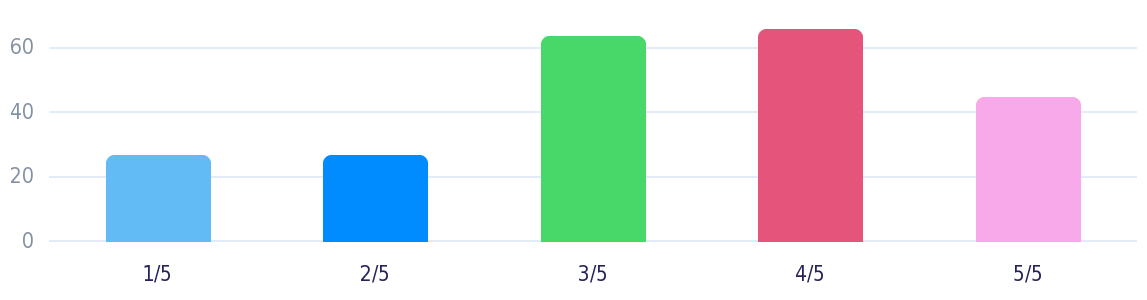 AntwoordAntwoordenRatio★☆☆☆☆  1/52711,8%★★☆☆☆  2/52711,8%★★★☆☆  3/56427,9%★★★★☆  4/56628,8%★★★★★  5/54519,7%  229x Antwoorden    0x onbeantwoord    Tekst antwoord  229x Antwoorden    0x onbeantwoord    Aantal sterren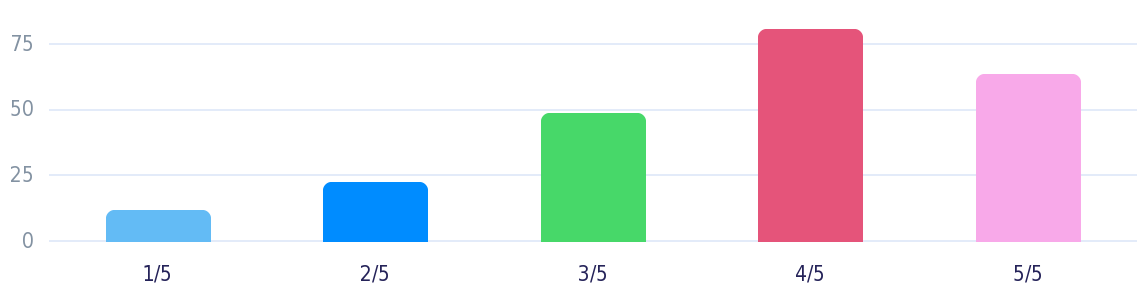 AntwoordAntwoordenRatio★☆☆☆☆  1/5125,2%★★☆☆☆  2/52310,0%★★★☆☆  3/54921,4%★★★★☆  4/58135,4%★★★★★  5/56427,9%  229x Antwoorden    0x onbeantwoord    Aantal sterren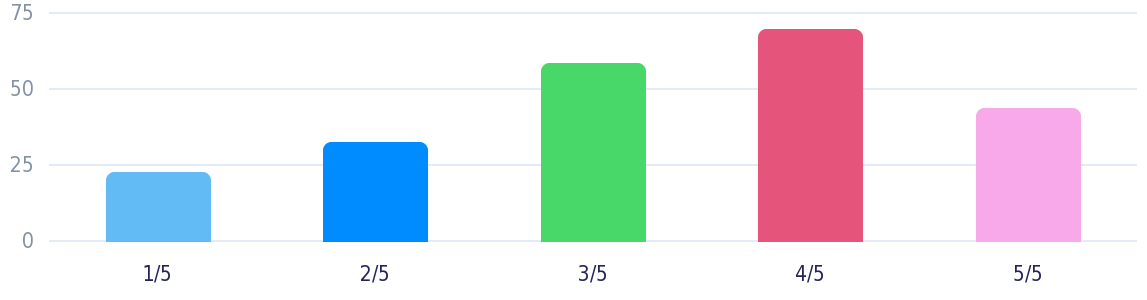 AntwoordAntwoordenRatio★☆☆☆☆  1/52310,0%★★☆☆☆  2/53314,4%★★★☆☆  3/55925,8%★★★★☆  4/57030,6%★★★★★  5/54419,2%  229x Antwoorden    0x onbeantwoord    Tekst antwoord  229x Antwoorden    0x onbeantwoord    Aantal sterren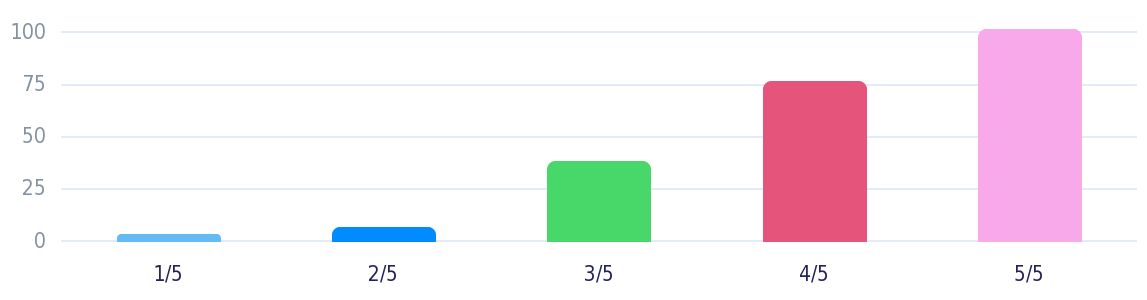 AntwoordAntwoordenRatio★☆☆☆☆  1/541,7%★★☆☆☆  2/573,1%★★★☆☆  3/53917,0%★★★★☆  4/57733,6%★★★★★  5/510244,5%  229x Antwoorden    0x onbeantwoord    Aantal sterren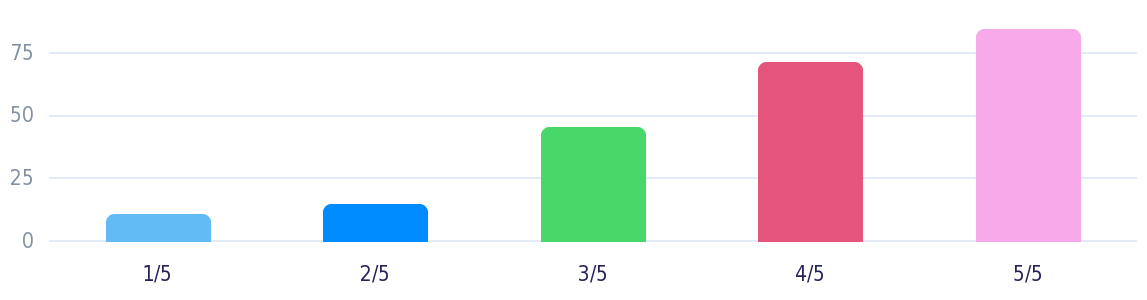 AntwoordAntwoordenRatio★☆☆☆☆  1/5114,8%★★☆☆☆  2/5156,6%★★★☆☆  3/54620,1%★★★★☆  4/57231,4%★★★★★  5/58537,1%  229x Antwoorden    0x onbeantwoord    Tekst antwoord  229x Antwoorden    0x onbeantwoord    Aantal sterren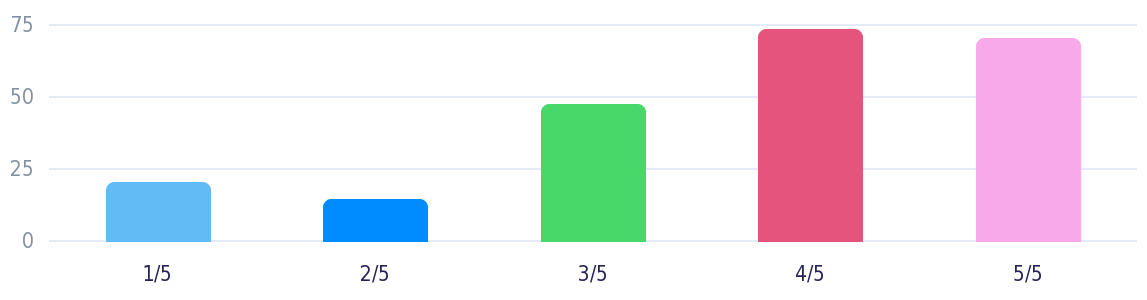 AntwoordAntwoordenRatio★☆☆☆☆  1/5219,2%★★☆☆☆  2/5156,6%★★★☆☆  3/54821,0%★★★★☆  4/57432,3%★★★★★  5/57131,0%  229x Antwoorden    0x onbeantwoord    Aantal sterren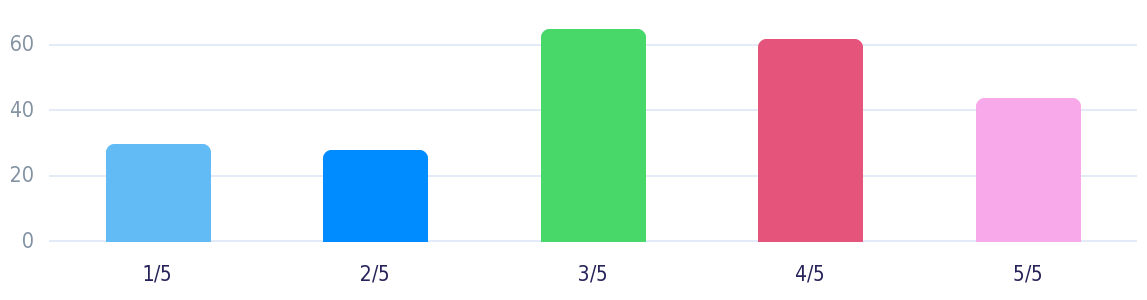 AntwoordAntwoordenRatio★☆☆☆☆  1/53013,1%★★☆☆☆  2/52812,2%★★★☆☆  3/56528,4%★★★★☆  4/56227,1%★★★★★  5/54419,2%  229x Antwoorden    0x onbeantwoord    Tekst antwoord  229x Antwoorden    0x onbeantwoord    Tekst antwoord  229x Antwoorden    0x onbeantwoord    Aantal sterren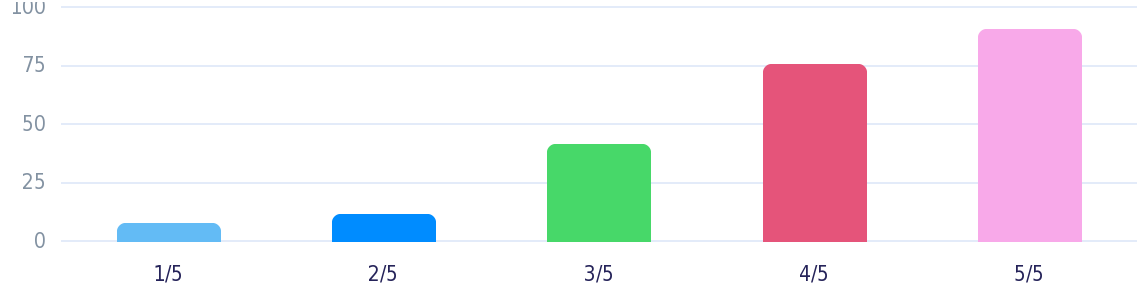 AntwoordAntwoordenRatio★☆☆☆☆  1/583,5%★★☆☆☆  2/5125,2%★★★☆☆  3/54218,3%★★★★☆  4/57633,2%★★★★★  5/59139,7%  229x Antwoorden    0x onbeantwoord    Aantal sterren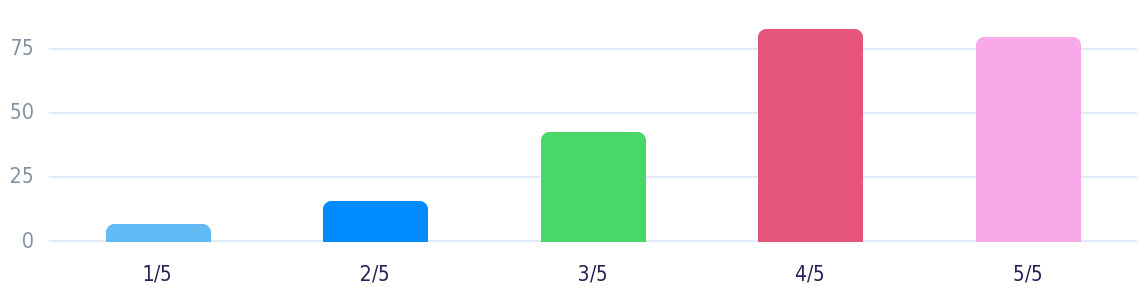 AntwoordAntwoordenRatio★☆☆☆☆  1/573,1%★★☆☆☆  2/5167,0%★★★☆☆  3/54318,8%★★★★☆  4/58336,2%★★★★★  5/58034,9%  229x Antwoorden    0x onbeantwoord    Tekst antwoord